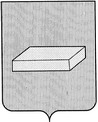 ГОРОДСКАЯ ДУМА  ГОРОДСКОГО  ОКРУГА  ШУЯР Е Ш Е Н И Е		от 23 декабря 2015 года				№ 114О внесении изменений в Положение об административной комиссии городского округа Шуя	В соответствии с Федеральным законом от 06.10.2003 № 131-ФЗ «Об общих принципах организации местного самоуправления в Российской Федерации»,в связи с вступлением в силу новой редакции Устава городского округа Шуя и на основании статьи 42 Устава городского округа Шуя, городская Дума	РЕ Ш И Л А:	1. Внести в Положение об административной комиссии городского округа, утвержденное Решением Думы городского округа Шуя от 30 июня 2010 года № 65 «Об утверждении Положения об административной комиссии городского округа Шуя» следующие изменения:1.1. Пункт 4.5 раздела 4 после слов «муниципальные служащие» дополнить словами «, другие сотрудники органов местного самоуправления»;	1.2. Пункт 4.7раздела 4 дополнить подпунктом 4.7.7 следующего содержания:«4.7.7. Длительного (более трех месяцев подряд) неучастия в работе административной комиссии.»;	1.3. Пункт 4.8 раздела 4 читать в следующей редакции:	«4.8. При наступлении случая, указанного в пункте 4.7 настоящего раздела председатель административной комиссии направляет Главе городского округа Шуя, для предоставления в городскую Думу, проект решения городской Думы городского округа Шуя о внесении изменений в состав административной комиссии.»;		1.4.Подпункт 5.2.11 пункта 5.2 раздела 5 дополнить словами «и в городскую Думу».2. Решение вступает в силу после официального опубликования.Председатель городской Думы городского округа Шуя                                        Д.Е. ПЛАТОНОВ      Глава городского округа Шуя                                    С.Ю. РОЩИН